UVODPlan razvoja Krapinsko-zagorske županije 2021.-2027. je srednjoročni akt strateškog planiranja koji je izrađen u svrhu usmjeravanja razvojnih procesa i ostvarivanja razvojne vizije Krapinsko-zagorske županije. Planom razvoja Krapinsko-zagorske županije definirano je jedanaest posebnih ciljeva kojima se pobliže definira provedba strateških ciljeva iz Nacionalne razvojne strategije Republike Hrvatske za razdoblje do 2030. godine. Praćenje provedbe Plana razvoja Krapinsko-zagorske županije proces je prikupljanja, analize i usporedbe pokazatelja kojima se sustavno prati napredak realizacije posebnih ciljeva i uspješnost provedbe definiranih mjera. Za svaki posebni cilj odabrani su pokazatelji ishoda iz Biblioteke pokazatelja, kojima se omogućuje praćenje, izvješćivanje i vrednovanje uspješnosti u postizanju utvrđenog posebnog cilja. Praćenjem provedbe Plana razvoja utvrđuje se svrhovitost korištenja planiranih resursa (ljudskih, materijalnih i financijskih), ostvarenje željenih ishoda i učinaka, doprinosi se smanjenju rizika od neočekivanih i nepovoljnih situacija te se time u slučaju njihova prepoznavanja omogućuje pravovremena prilagodba.   Temeljem članka 45. Zakona o sustavu strateškog planiranja i upravljanja razvojem Republike Hrvatske (NN 123/17, 151/22) Zagorska razvojna agencija, kao akreditirani regionalni koordinator za područje Krapinsko-zagorske županije, odgovorna je za praćenje i izvještavanje o provedbi Plana razvoja. Načini praćenja i izvještavanja o provedbi akata strateškog planiranja, definirani su Pravilnikom o rokovima i postupcima praćenja i izvještavanja o provedbi akata strateškog planiranja od nacionalnog značaja i od značaja za jedinice lokalne i područne (regionalne) samouprave (NN 6/2019). Izvještavanje se provodi u skladu s Uputama za izradu godišnjeg izvješća o provedbi Plana razvoja JLP(R)S (UI/GI – PR, Inačica: 1.0) koje je izradilo Koordinacijsko tijelo u sustavu strateškog planiranja i upravljanja razvojem Republike Hrvatske. Okolnosti provedbe Plana razvoja Krapinsko-zagorska županija je u prvoj godini provedbe Plana razvoja sukladno ovlastima i proračunskim kapacitetima svoje aktivnosti usmjerila na postizanje rasta i održivog razvoja temeljenog na kružnom gospodarstvu, pametnim, inovativnim i zelenim rješenjima, unaprjeđenju obrazovnih i zdravstvenih uvjeta, podizanju kvalitete života stanovništva te njegovanju tradicije i kulturnog identiteta. Glavni izazovi u provedbi planiranih razvojnih aktivnosti proizlazili su iz još uvijek pristuntnih posljedica pandemije virusa COVID-19 te  poremećaja na tržištu uzrokovanim ratnim zbivanjima u Istočnoj Europi. Takvo stanje utjecalo je na nekontrolirano povećanje cijena građevinskog materijala i energenata, što je posljedično povećalo vrijednost projekata te otežalo njihovu pripremu i provođenje. Krapinsko-zagorska županija je u 2022. godini u tri navrata donosila izmjenu proračuna za 2022. godinu. Razlozi donošenja I. izmjene proračuna za 2022. godinu su: usklađenje minimalnih zakonskih standarda u obrazovanju, korekcija rezultata poslovanja,usklađivanje programske klasifikacije kod projekata „Regionalni centar kompetentnosti u ugostiteljstvu i turizmu Zabok“ radi pripreme dokumentacije za davanje jamstva na kreditno zaduženje SŠ Zabok,korekcija sredstava na projektu „obnova od potresa dvorca Stubički Golubovec“ ikorekcija sredstava na projektima „ZEZ“, „Dogradnja SB Krapinske Toplice“ i „Dogradnja SB Stubičke Toplice“ zbog promjene prijavitelja projekata.Razlozi donošenja II. izmjene proračuna za 2022. godinu su:uvođenje u proračun novih projekata „CRO-SI-SAFE“ i „HyPoKraT“,potreba za predfinanciranjem EU projekata za proračunske korisnike ikorekcije prihoda na dohodak sukladno realizacijama.Razlozi donošenja III. izmjene proračuna za 2022. godinu su: uplata sredstava Ministarstva poljoprivrede za sanaciju šteta od tuče,korekcija rashoda sukladno realizaciji provođenja projekata ipotreba za predfinanciranjem EU projekata za proračunske korisnike. IZVJEŠĆE O NAPRETKU POSEBNIH CILJEVAPlan razvoja jedinice područne (regionalne) samouprave srednjoročni je akt strateškog planiranja kojim se definiraju posebni ciljevi za provedbu strateških ciljeva iz dugoročnih akata strateškog planiranja, odnosno Nacionalne razvojne strategije Republike Hrvatske 2030. Plan razvoja jedinica područne (regionalne) samouprave stoga je jedan od instrumenata provedbe dugoročnih akata strateškog planiranja od nacionalnog značaja te kao takav mora biti u skladu s istima.U nastavku Izvješća sažeto je opisan napredak u provedbi posebnih ciljeva Plana razvoja Krapinsko-zagorske županije s tabličnim pregledom promjene stanja definiranih pokazatelja ishoda. Posebni cilj 1: Jačanje konkurentnosti i poticanje održivog i inovativnog gospodarstva Krapinsko-zagorska županija je u 2022. godini za provedbu razvojnih aktivnosti kojima se doprinosi postizanju posebnog cilja 1. realizirala 15.247.273,02 kn (2.023.660,90 €). Ostvarene vrijednosti pokazatelja ishoda  Opis napretka u provedbi posebnog cilja 1Poduzetništvo i obrtništvo Potpora unaprjeđenju poduzetničkog okruženja osigurava se kroz sufinanciranje rada Poduzetničkog centra Krapinsko-zagorske županije d.o.o. Poduzetnički centar djeluje kao poduzetnička potporna institucija te pruža potporu razvoju sektora poduzetništva, ruralnom razvoju, razvoju turizma te unaprjeđenje upravljanja fondovima Europske unije. U sklopu Poduzetničkog centra djeluje Poslovno-tehnološki inkubator KZŽ koji je 2022. godine imao 11 korisnika. U 2022. godini organizirano je 260 savjetovanja i aktivirani su dodatni prostori za startupove. Pokrenut je i prvi poduzetnički program za zainteresirane srednjoškolce u Zagorju. Programom se nastoji inspirirati učenike za razvoj poslovnih ideja, poticati ih na kreativnost i stvaralaštvo te ih educirati o osnovama poduzetništva. Početkom studenog 2022. godine započeo je program HEALT IT akademija, čiji je cilj upoznavanje polaznika sa zdravstvenom industrijom, njezinim izazovima, mogućnostima i prilikama te razrađivanje poduzetničkih rješenja kroz stjecanje teorijskih znanja i suradnju sa zdravstvenim ustanovama u Krapinsko-zagorskoj županiji i vodećim tehnološkim tvrtkama iz Hrvatske. U lipnju 2022. godine završila je provedba projekta BAIF – Business Angels Impact Fund. Nositelj projekta bila je Krapinsko-zagorska županija, a koordinatori Zagorska razvojna agencija, Poduzetnički centar KZŽ, Feelsgood Capital Partners i Hrvatska udruga poslodavaca. Cilj projekta bio je mobilizacija ključnih dionika (poslovnih anđela, institucionalnih ulagača, organizacija za poslovnu potporu i ostalih) da se uključe u inovativne akcije za razvoj tržišta financiranja društvenog poduzetništva u Hrvatskoj.Zaključno s 31.12.2022. evidentirano je ukupno 3.161 poduzetnika koji djeluju na prostoru Krapinsko-zagorske županije. Vrijednosti pokazatelja „Postotak malih i srednjih poduzeća od ukupnog broja poduzeća“ (14,69 %) te „Udio zaposlenih u mikro, malim i srednjim podiuzećima“ (85,78 %) su se u 2022. godini u odnosu na početne vrijednosti smanjile.Proračunskim sredstvima su se u suradnji s Obrtničkom komorom KZŽ provodile aktivnosti potpore tradicijskim obrtima s ciljem promocije i očuvanja tradicijskih i umjetničkih obrta. U suradnji s Hrvatskom gospodarskom komorom ŽK Krapina i Obrtničkom komorom KZŽ proračunska sredstva realizirana su i za sufinanciranje nastupa poduzetnika i obrtnika na sajmovima.  Poslovne zoneS obzirom da u Krapinsko-zagorskoj županiji postoje zone različitog stupnja opremljenosti, namjene i strukture vlasništva, prepoznata je potreba za sistematizacijom i uspostavljenjem sustava upravljanja zonama te daljnjeg poticanja opremanja poslovnih i poduzetničkih zona. Broj poslovnih zona se u 2022. godini u odnosu na 2021. godinu nije mijenjao (25), jednako kao i broj korisnika poslovnih zona (229).Turistički razvoj Krapinsko-zagorska županija kroz ulaganje u razvoj održivog turizma stvara dugoročne društvene i ekonomske koristi te u turističke lance vrijednosti uključuje urbana i ruralna područja. Proračunskim sredstvima sufinanciran rad Turističke zajednice Krapinsko-zagorske županije. Krapinsko-zagorska županija kontinuirano radi na promociji turizma prema operativnom marketing planu definiranom Master planom razvoja turizma KZŽ. Slogan „Zagorje - Bajka na dlanu“, kojom se Krapinsko-zagorska županija pozicionira kao destinacija za opuštajući odmor po mjeri posjetitelja, ostvario je značajno povećanje prepoznatljivosti destinacije i pozitivnu percepciju javnosti. Kontinuirana promocija provodi se također kroz medijsko oglašavanje, rad na osmišljavanju i izradi promotivnih materijala, brendiranje pojedinih elemenata turističke ponude Zagorja te Zagorja kao jedinstvenog turističkog odredišta i razvoj različitih oblika turističke ponude. U listopadu 2022. Ministarstvo turizma i sporta, u okviru Nacionalnog plana oporavka i otpornosti 2021. – 2026. objavilo je Poziv na dodjelu bespovratnih sredstava Regionalna diversifikacija i specijalizacija hrvatskog turizma kroz ulaganja u razvoj turističkih proizvoda visoke dodane vrijednosti za potrebe kojeg je započeo proces pripreme projekta izgradnje ekološkog bazena Pregrada od strateškog značenja za Krapinsko-zagorsku županiju. Cilj projekta ogleda se u povećanju biološke raznolikosti i turističke atraktivnosti Grada Pregrade i Krapinsko-zagorske županije.U 2022. godini zabilježeno je 175.903 dolazaka u turističke smještajne objekte te 368.929 noćenja, a prosječna duljina boravka turista krajem 2022. godine iznosila je 2,1 dana. Posebni cilj 2. Poticanje digitalne transformacije Krapinsko-zagorske županijeKrapinsko-zagorska županija je u 2022. godini za provedbu razvojnih aktivnosti kojima se doprinosi postizanju posebnog cilja 2. realizirala 471.486,78 kn (62.577,05 €). Ostvarene vrijednosti pokazatelja ishoda  Opis napretka u provedbi posebnog cilja 2 Krapinsko-zagorska županija u proteklom je razdoblju započela s primjenom strateškog i planiranog pristupa digitalnoj transformaciji u svim segmentima svog poslovanja, što se nastavilo i u 2022. godini. Proračunska sredstva realizirana su za potrebe rashoda za usluge i nabavu nematerijalne imovine u svrhu implementacije ciljeva utvrđenih Strategijom digitalne transformacije Krapinsko-zagorske županije, a dodatno razrađenih i prioritiziranih Akcijskim planom Strategije digitalne transformacije Krapinsko-zagorske županije. U 2022. godini nastavilo se s nadogradnjom postojećeg informacijskog sustava uredskog poslovanja. Tijekom godine je u okviru projekta digitalne transformacije Krapinsko-zagorske županije pripremljen i pokrenut postupak redizajna web stranice Krapinsko-zagorske županije, uspostavljena je probna verzija sustava e-usluge – prijave na natječaje koja služi i u svrhu e-usluge za participativno budžetiranje, nadograđen je sustav digitalnog poslovanja i digitalne arhive te je nabavljena računalna oprema za 25 djelatnika. Od početka 2022. godine uslugu online prijave na otvorene natječaje Krapinsko-zagorske županije koristilo je 684 korisnika. Usluge platforme „Digitalna komora“ je prema podacima Županijske komore Krapina koristilo 687 korisnika.Predviđena proračunska sredstva za pružanje potpore realizaciji projekata širokopojasne infrastrukture na području Krapinsko-zagorske županije putem PRŠI-ja nisu realizirana jer nisu raspisani natječaji za sufinanciranje projekata iz sredstava planiranih NPOO-om. Posebni cilj 3. Jačanje kompetencija i učinkovitosti javne uprave Krapinsko-zagorska županija je u 2022. godini za provedbu razvojnih aktivnosti kojima se doprinosi postizanju posebnog cilja 3. realizirala 5.389.080,41 kn (715.253,89 €). Ostvarene vrijednosti pokazatelja ishoda  Opis napretka u provedbi posebnog cilja 3Proračunska sredstva realizirana su za aktivnosti kojima se doprinosi unaprjeđenju kvalitete javnih usluga i procesa, jačanju kapaciteta djelatnika javne uprave kroz redovita usavršavanja, za potrebe aktivnosti međunarodne i regionalne suradnje, provedbe projekta „Za mlade u Zagorju“, učinkovitog upravljanja javnom imovinom i financijama te nabavu potrebne opreme.Educiranje i usavršavanje službenika javne uprave provodi se kontinuirano. U 2022. godini kod edukacije službenika javne uprave naglasak je stavljen na jačanju kapaciteta za bolju pripremu i provedbu razvojnih projekata prihvatljivih za financiranje iz EU fondova. Službenici su sudjelovali na edukacijama „Upravljanje projektnim ciklusom“, „Usavršavanje iz područja javne nabave“ te „Usavršavanje iz područja planiranja, računovodstvenog evidentiranja i poreza na dohodak projekata financiranih iz EU fondova“.Krapinsko-zagorska županija je u prosincu 2022. godine usvojila Strategiju razvoja civilnog društva Krapinsko-zagorske županije za razdoblje 2023.-2027. te je također izrađen Prijedlog nacrta Master plana gospodarskog razvoja KZŽ do 2027., za kojeg je provedeno savjetovanje sa zainteresiranom javnošću u razdoblju od 3. studenog do 3. prosinca 2022.   Posebni cilj 4. Unaprjeđenje kvalitete i dostupnosti zdravstvenih i socijalnih usluga te poticanje na zdrav i aktivan način životaKrapinsko-zagorska županija je u 2022. godini za provedbu razvojnih aktivnosti kojima se doprinosi postizanju posebnog cilja 4. realizirala 35.765.128,86 kn (4.746.848,35 €).  Ostvarene vrijednosti pokazatelja ishoda Opis napretka u provedbi posebnog cilja 4Zdravstvene i socijalne uslugeProračunska sredstva za provedbu aktivnosti za postizanje posebnog cilja realizirana su za financiranje zdravstvenih ustanova i centara socijalne skrbi, provođenje aktivnosti izgradnje, opremanja i ulaganja u zdravstvene ustanove, usluge prevencije i edukacije, pomoć ranjivim skupinama stanovništva, donacije mladima i udrugama te provođenje kapitalnih i tekućih projekata.U izvještajnom razdoblju započela je provedba projekta „Sanacija štete od potresa na Staroj zgradi Specijalne bolnice za medicinsku rehabilitaciju Krapinske Toplice“. Projektom će se pripremiti projektno-tehnička dokumentacija te sanirati šteta na zgradama bolničkog kompleksa koja je nastala uslijed potresa od 28. i 29. prosinca 2020. godine. U listopadu 2022. Ministarstvo turizma i sporta je u okviru Nacionalnog plana oporavka i otpornosti 2021. – 2026. objavilo Poziv na dodjelu bespovratnih sredstava Regionalna diversifikacija i specijalizacija hrvatskog turizma kroz ulaganja u razvoj turističkih proizvoda visoke dodane vrijednosti za potrebe kojeg je započeo proces pripreme projekta od strateškog značenja za Krapinsko-zagorsku županiju „Jačanje zdravstvenih kapaciteta Specijalne bolnice za medicinsku rehabilitaciju Stubičke Toplice“. Predmet projektne prijave je dogradnja Specijalne bolnice za medicinsku rehabilitaciju Stubičke Toplice izgradnjom hale zatvorenog bazena i spojnog hodnika te smještajnog objekta – hotela (4*) s tehničkim prostorima, wellness sadržajima, bazenskim barom s nadstrešnicom na sunčalištu, bočnim sunčalištem te uređenje gospodarskog dvorišta i prilaznog trga.Projekt izgradnje zgrade sjedišta Zavoda za hitnu medicinu KZŽ prijavljen je na Poziv za dodjelu bespovratnih sredstava „Priprema projektno-tehničke dokumentacije za projekte u području digitalne transformacije i zelene tranzicije“ te je odobren i 27.12.2022. je potpisan Ugovor o dodjeli bespovratnih sredstava. Krajnji cilj projekta je osiguranje prostornih kapaciteta za neometano provođenje mjera hitne medicinske zaštite na području KZŽ sa svrhom pružanje usluge višedodatne vrijednosti stanovništvu. Kroz 2022. godinu nastavljena je provedba projekta „Novi početak“. Cilj projekta je uspostava skloništa za žene žrtve nasilja i žrtve nasilja u obitelji u Krapinsko-zagorskoj županiji. Osim same uspostave skloništa, žrtvama nasilja pružat će se sustav podrške, savjetovanja i pomoći za vrijeme korištenja usluga, ali i nakon izlaska iz skrbi. U prvoj polovici godine proveden je postupak nabave, izrađena je projektno-tehnička dokumentacija za sklonište i savjetovalište, provedene su aktivnosti senzibiliziranja javnosti o predmetnoj tematici te je nabavljeno vozilo za Dom „Novi početak“. Kroz cijelo izvještajno razdoblje redovito se provodila supervizija stručnjaka koji rade sa žrtvama. Tijekom druge polovice godine provedeni su postupci javne nabave za radove na adaptaciji savjetovališta te rekonstrukciji i dogradnji skloništa za žene žrtve nasilja i žrtve nasilja u obitelji kao i za stručni nadzor, sklopljeni su ugovori za radove i nadzor te su započeli radovi na savjetovalištu i skloništu. Nabavljen je promotivni materijal, izrađena web stranica projekta, uspostavljen newsletter projekta, izrađene su brošure na tematiku nasilja u obitelji i nasilja nad ženama.U studenom je započeo program HEALT IT akademija, čiji je cilj upoznavanje polaznika sa zdravstvenom industrijom, njezinim problemima, mogućnostima i prilikama te razrađivanje poduzetničkih rješenja kroz stjecanje teorijskih znanja i suradnju s 13 partnera (6 zdravstvenih ustanova, HZZ PU Krapina, ZARA, KZŽ, 7 privatnih tvrtki).U 2022. godini ukupno je 90 liječnika bilo uključeno u program specijalizacije i (sub)specijalizacije. Broj bolničkih kreveta na 1.000 stanovnika smanjio se u odnosu na vrijednost iz 2020. godine koja je uzeta kao početna (10,02) te sada iznosi 9,9. SportKrapinsko-zagorska županija aktivno potiče stanovništvo na bavljenje sportsko-rekreacijskim aktivnostima te proračunska sredstva usmjerava na provođenje aktivnosti programa javnih potreba u sportu, sportska natjecanja učenika osnovnih i srednjih škola te ostale izdatke vezane za sport. Sredstvima namijenjenim zadovoljenju javnih potreba u sportu raspolaže Sportska zajednica KZŽ i Županijski sportski savez KZŽ. Potporu za sportske aktivnosti je u 2022. godini primilo 38 sportskih udruga. Udio sportski aktivnog stanovništva (5.72 %) se u 2022. godini povećao u odnosu na početnu vrijednost. Posebni cilj 5. Razvoj kulture, održivog upravljanja kulturnom baštinom te poticanje kreativnosti Krapinsko-zagorska županija je u 2022. godini za provedbu razvojnih aktivnosti kojima se doprinosi postizanju posebnog cilja 5. realizirala 16.110.110,86 kn (2.138.179,16 €). Ostvarene vrijednosti pokazatelja ishoda  Opis napretka u provedbi posebnog cilja 5. Krapinsko-zagorska županija je u izvještajnom razdoblju provodila aktivnosti za ravnomjerni kulturni razvitak općina i gradova na svom području. U tu svrhu osigurana su sredstva za izgradnju objekata od kulturnog značaja za općine i gradove, a koje iste nisu u mogućnosti samostalno financirati. Navedeno se, između ostalog, odnosi na pomoć za izgradnju Spomen kuće Rudolfa Perešina u Gornjoj Stubici, pomoć za uređenje Rodne kuće Janka Leskovara u Pregradi, sufinanciranje projekta uređenja okućnice rodne kuće dr. Franje Tuđmana u Velikom Trgovišću te sufinanciranje uređenja groba Josipa Runjanina. U okviru zaštite i očuvanja kulturne baštine osiguravaju se također sredstva za pomoć u obnovi i zaštiti spomenika kulture putem pomoći vlasnicima i/ili upraviteljima kulturnih dobara po osnovi Javnog poziva te putem dodjele pomoći za hitne intervencije na spomenicima kulture. U veljači je potpisan ugovor o nabavi radova na obnovi dvorca Stubički Golubovec nakon čega su radovi na obnovi službeno započeli. Pripremljena je projektna dokumentacija, provedeni su svi postupci nabave za projektiranje, stručni i projektni nadzor, izvođenje radova te su navedene aktivnosti u tijeku. Rekonstrukcija dvorca planirana je za potrebe uspostave Znanstveno edukativno-zabavnog centra Zagorja „ZEZ“ koji je strateški projekt Krapinsko-zagorske županije. Priprema projektno-tehničke dokumentacije sufinancirana je sredstvima MRRFEU-a, a obnova se sufinancira sredstvima iz Fonda solidarnosti EU.  Posebni cilj 6. Razvoj brdsko-planinskih i potpomognutih područjaKrapinsko-zagorska županija je u 2022. godini za provedbu razvojnih aktivnosti kojima se doprinosi postizanju posebnog cilja 6. realizirala 1.592.969,58 kn (211.423,40 €).Ostvarene vrijednosti pokazatelja ishodaOpis napretka u provedbi posebnog cilja 6.Ključne aktivnosti u kontekstu razvoja brdsko-planinskih i potpomognutih područja ogledaju se u pružanju savjetodavne podrške u pripremi i provedbi razvojnih projekata sufinanciranih sredstvima Europske unije za potrebe izgradnje javne, društvene i poslovne infrastrukture za jedinica lokalne samouprave sa statusom brdsko-planinskog i potpomognutog područja. Na prostornom obuhvatu Krapinsko-zagorske županije 8 jedinica lokalne samouprave ima status brdsko-planinskog područja, a 12 potpomognutog područja, od čega dvije istovremeno imaju i status brdsko-planinskog i potpomognutog područja. Savjetodavnu podršku u pripremi i provedbi projekata JLS-ima kontinuirano pruža regionalni koordinator – Zagorska razvojna agencija. U 2022. godine pripremljeno je ukupno 116 razvojnih projekata u jedinicama lokalne samouprave sa statusom brdsko-planinskog i potpomognutog područja.  Posebni cilj 7. Unaprjeđenje kvalitete i usklađivanje obrazovanja u skladu s potrebama tržišta radaKrapinsko-zagorska županija je u 2022. godini za provedbu razvojnih aktivnostim kojima se doprinosi postizanju posebnog cilja 7. realizirala 84.133.100,52 kn (11.166.381,38 €). Ostvarene vrijednosti pokazatelja ishoda  Opis napretka u provedbi posebnog cilja 7Krapinsko-zagorska županija kontunuirano razvija obrazovni sustav te shvaća da je kompetentna radna snaga ključni resurs koji definira daljnji razvoj gospodarstva. U 2022. godini Krapinsko-zagorska županija nastavila je poticati i razvijati kvalitetnu suradnju s gospodarskim sektorom i participativno planiranje obrazovanja na županijskoj razini s ciljem osiguranja relevantnog znanja za tržište rada budućnosti. Važnu ulogu u kontekstu prilagodbe obrazovnog sustava potrebama lokalnog tržišta rada ima Regionalni centar kompetentnosti u turizmu i ugostiteljstvu Zabok jer će u budućnosti svojom opremljenošću i stručnim kadrovima na tržište rada plasirati kvalitetne kvalificirane kadrove ugostiteljsko-turističkog usmjerenja. U travnju 2022. potpisan je ugovor o javnoj nabavi radova dogradnje i rekonstrukcije Regionalnog centra kompetencija u turizmu i ugostiteljstvu Zabok. Proveden je također postupak javne nabave usluge projektantskog nadzora, jednako kao i usluge stručnog nadzora građenja. Radovi na gradnji Regionalnog centra kompetentnosti u turizmu i ugostiteljstvu u Zaboku napreduju očekivanom dinamikom.U školsku godinu 2022./2023. upisano je 155 učenika u programe deficitarnih zanimanja čime je premašena ciljana vrijednost (150) postavljena Planom razvoja. Ukupan broj učenika u osnovnim i srednji školama je u odnosu na početne vrijednosti smanjen, što je izravna posljedica depopulacije i smanjenja brojnosti mlađih dobnih skupina u ukupnom broju stanovnika. Krapinsko-zagorska županija također utvrđuje potrebu provođenja produženog boravka u školama, ispunjenost prostornih, kadrovskih i drugih organizacijskih uvjeta, a u 2022. godini ukupan broj učenika u produženom boravku iznosio je 226. Troškovi provedbe produženoga boravka uključuju troškove prehrane učenika, didaktičkog materijala i pribora te troškove za plaće i ostala materijalna prava radnika u produženome boravku koja ostvaruju u skladu s odredbama kolektivnih ugovora koji se primjenjuju u osnovnoškolskim ustanovama.U 2022. je projektom „Baltazar 5“ osigurana podrška za 88 učenika s teškoćama u razvoju u osnovnim i srednjim školama KZŽ kroz zapošljavanje ukupno 80 pomoćnika u nastavi i stručnih komunikacijskih posrednika.  U izvještajnom razdoblju potpisan je ugovor o dodjeli bespovratnih sredstava za izradu projektno-tehničke dokumentacije za izgradnju nove zgrade Centra za odgoj i obrazovanje Krapinske Toplice. Centar za odgoj i obrazovanje Krapinske Toplice je projekt od strateškog značaja Krapinsko-zagorske županije, a cilj projekta je izgradnja novog suvremenog i energetski učinkovitog objekta. Izrada projektno-tehničke dokumentacije za izgradnju novih prostornih kapaciteta za Centar za odgoj i obrazovanje Krapinske Toplice provodi se u sklopu Mehanizma za oporavak i otpornost, Poziv za pripremu projektno – tehničke dokumentacije za projekte u području digitalne transformacije i zelene tranzicije. Ukupna vrijednost projekta iznosi 268.533,08 €, a dobivena bespovratna sredstva iznose 241.679,77 €.Posebni cilj 8. Ruralni razvoj i poticanje poljoprivredne proizvodnje Krapinsko-zagorska županija je u 2022. godini za provedbu razvojnih aktivnosti kojima se doprinosi postizanju posebnog cilja 8. realizirala 8.579.481,75 kn (1.138.692,91 €). Ostvarene vrijednosti pokazatelja ishoda  Opis napretka u provedbi posebnog cilja 8Proračunska sredstva realizirana su za aktivnosti promocije poljoprivredno-prehrambenih proizvoda, naročito autohtonih i zaštićenih proizvod, kulturnog nasljeđa i tradicije područja Krapinsko-zagorske županije te organizaciju manifestacija, sajmova i izložbi. U izvještajnom razdoblju Krapinsko-zagorska županija bila je organizator ili suorganizator 7 manifestacija i sajmova koji promoviraju poljoprivredu i poljoprivredne proizvode, a to su „Sajam i izložba zagorskih vina“, „Štruklijada“, „4. Međunarodna izložba bučinog ulja Alpe-Adria“, „100 % ZAGORSKO u Rijeci“, „100 % ZAGORSKO u Zagrebu“, „Babičini kolači“ te „Ocjenjivanje i izložba meda KZŽ“. Na navedenim manifestacijama sudjelovalo je oko 360 sudionika/izlagača.Krapinsko-zagorska županija je s ciljem poticanja ulaganja u sustav kvalitete i ekološku poljoprivredu raspisala i provela 10 natječaja u sklopu kojih je za 257 korisnika odobreno  2.562.598,98 kn (340.115,33 €).  Prema zadnje dostupnim podacima s područja Krapinsko-zagorske županije je u 2021. godini bilo upisano 8.984 subjekata u Upisnik poljoprivrednih proizvođača, što znači da se broj upisanih subjekata u Upisnik povećao za 47. Posebni cilj 9. Poticanje održivog upravljanja prirodnim i izgrađenim okolišemKrapinsko-zagorska županija je u 2022. godini za provedbu razvojnih aktivnosti kojima se doprinosi postizanju posebnog cilja 9. realizirala 5.710.752,68 kn (757.947,13 €). Ostvarene vrijednosti pokazatelja ishoda Opis napretka u provedbi posebnog cilja 9Za provedbu razvojnih aktivnosti kojima se doprinosi postizanju Posebnog cilja 9. realizirana su proračunska sredstva iz programa „Zaštita okoliša i gospodarenje otpadom“, „Prostorno uređenje i gradnja“, „Prostorno uređenje KZŽ – Zavod“ te „Program zaštite prirodnih vrijednosti za područje KZŽ - JU“. Javna ustanova „Zagorje zeleno“ je u 2022. godini u suradnji sa Zagorskom razvojnom agencijom provela projekt „Zagorje plastic free“ koji je odobren od strane Fonda za zaštitu okoliša i energetsku učinkovitost. Projektom se željelo doprinijeti smanjenju korištenja plastičnih proizvoda na području Krapinsko-zagorske županije, poticanju korištenja višekratnih proizvoda od prirodnih materijala. Posebna važnost projekta ogledala se u informiranju i edukaciji javnosti i djelatnika Županije i ostalih županijskih institucija s naglaskom na ograničavanju korištenja jednokratnih plastičnih proizvoda, štetnosti plastike za prirodu i mogućnosti smanjenja plastike u svakodnevnoj uporabi. Javna ustanova također kontinuirano organizira manifestacije, provodi ekološku edukaciju nizom programa i radionica te omogućuje stručno vodstvo na poučnim stazama. U području prostornog planiranja, 2022. godine je donošenjem Odluke o izradi III. izmjene i dopune Prostornog plana Krapinsko-zagorske županije (KLASA: 350-01/22-01/04, URBROJ: 2140-02-22-7) pokrenut proces izmjene i dopune Prostornog plana Krapinsko-zagorske županije radi stvaranja prostorno-planskih pretpostavki za razvoj u skladu s aktualnim gospodarskim, društvenim i okolišnim zahtjevima te zbog utvrđene potrebe preispitivanja svih dosadašnjih planskih rješenja radi njihova usklađivanja sa zakonskim i podzakonskim aktima koji utječu na uređenje, korištenje i zaštitu prostora. U 2022. godini Županijska skupština usvojila je Izvješće o stanju u prostoru Krapinsko-zagorske županije 2016.-2020.U sklopu strateškog projekta „Sunce na dlanu – fotonaponske elektrane na krovovima javnih zgrada“ u 2022. godini provedene su detaljne provjere tehničkih i financijskih preduvjeta  postavljanja fotonaponskih elektrana na krovove javnih zgrada u vlasništvu Krapinsko-zagorske županije. Za predmetne lokacije izrađeni su idejni elektrotehnički projekti za izgradnju fotonaponskih elektrana te su predani zahtjevi i ishođene elektroenergetske suglasnosti (EES) HEP-a s određenim uvjetima priključenja na elektroenergetsku distribucijsku mrežu. U 2022. godini u pogon je puštena fotonaponska elektrana postavljena na krovu Specijalne bolnice Krapinske Toplice ukupne snage 118 kW. Ukupna vrijednost Ugovora iznosila je 973.382,00 HRK s PDV-om. Na lokaciji Energetskog centra Bračak izgrađena je nova fotonaponska elektrana snage 10 kW zajedno s baterijskim sustavom za pohranu električne energije. Krapinsko-zagorska županija je u sklopu programa „Energija i klimatske promjene“ MRRFEU-a prijavila projekt „Hidrotermalni potencijal Krapinskih Toplica (HyPoKraT)“ ukupne vrijednosti 254.373,43 €. Ugovor za korištenje bespovratnih sredstava financiranih iz Financijskog mehanizma Europskog gospodarskog prostora i Norveškog financijskog mehanizma za razdoblje 2014.-2020. svečano je uručen 24. svibnja 2022. godine. Krapinsko-zagorska županija će provedbom projekta HyPoKraT u suradnji s Općinom Krapinske Toplice, uz pomoć i međusobnu suradnju domaćih i norveških stručnjaka, istražiti i izraditi projektnu dokumentaciju za valorizaciju geotermalne energije na prostoru Općine Krapinske Toplice u svrhu unaprjeđenja energetske učinkovitosti i povećanja proizvodnje obnovljive energije. Krajnji cilj projekta je povećanje korištenja energetskih tehnologija s manjom emisijom ugljika te povećana sigurnost opskrbe energijom. Početna konferencija projekta održana je u listopadu 2022.Početne vrijednosti za pokazatelje ishoda „OI.02.6.60 Površina revitaliziranih biološki vrijednih staništa“ i „OI.02.6.61 Površina održavanih biološki vrijednih staništa“ se u odnosu na početnu vrijednost nisu mijenjale. Prema zadnje dostupnim podacima iz 2022. godine za 2021. godinu, ostvarena vrijednost pokazatelja „OI.02.6.18 Stupanj recikliranja komunalnog otpada“ je u odnosu na definiranu početnu vrijednosti minimalano izmijenjena. U odnosu na početnu vrijednost iz 2020. godine, najznačajnija promjena ostvarena je za pokazatelj ishoda „OI.02.6.50 Stanovništvo obuhvaćeno Sporazumom gradonačelnika za potpisnike za klimu i energiju“. S obzirom da su od 2022. godine novi potpisnici Sporazuma za gradonačelnike Grad Krapina i Grad Zabok, uz već ranije Grad Klanjec i Grad Pregradu, u 2022. godini je premašena definirana ciljana vrijednost o broju stanovnika obuhvaćenih Sporazumom gradonačelnika za klimu i energiju.   Posebni cilj 10. Jačanje otpornosti na rizike od katastrofe i unaprjeđenje sustava vatrogastvaKrapinsko-zagorska županija je u 2022. godini za provedbu razvojnih aktivnosti kojima se doprinosi postizanju posebnog cilja 10. realizirala 2.056.598,67 kn (272.957,55 €)Ostvarene vrijednosti pokazatelja ishoda Opis napretka provedbe posebnog cilja 10Proračunska sredstva realizirana su za aktivnosti protupožarne i civilne zaštite te provedbu kapitanog projekta „CRO-SI-SAFE“. Sufinanciranje rada vatrogasne zajednice sprovedeno je u cijelosti te su sredstva usmjeravana na aktivnosti kojima se doprinosi jačanju koordinacije djelovanja sudionika vatrogasnog sustava, nabavu vatrogasnih vozila i opreme te ostale aktivnosti.Stanje operativne spremnosti vatrogastva na području Krapinsko-zagorske županije je na zadovoljavajućoj razini te se bilježi rast aktivnosti. Ukupni operativni sastav vatrogasnih postrojbi na razini županije, što podrazumijeva osposobljenost i liječničko uvjerenje, čine 1.694 vatrogasno operativnih članova i 3.764 ostalih članova. U cilju stalnog održavanja dostignute razine spremnosti za provođenje vatrogasne djelatnosti i unaprjeđivanja sposobnosti, Vatrogasna zajednica kao nositelj osposobljavanja provodi školovanja za zvanja u vatrogastvu i usavršavanja za specijalnosti u vatrogasnoj operativi. U 2022. godini, ukupno je osposobljeno 397 pripadnika vatrogasnih postrojbi. U 2022. godini započela je provedba projekta CRO-SI-SAFE koji Zagorska razvoja agencija provodi u suradnji s partnerima Krapinsko-zagorskom županijom, Razvojnom agencijom Sotla i Občinom Rogatec. Projekt je prijavljen u okviru Programa suradnje Interreg V-A Slovenija-Hrvatska 2014.-2020. Glavni cilj projekta je unaprjeđenje prekograničnog partnerstva hitnih spasilačkih službi uspostavom zajedničkog protokola prekogranične suradnje CRO-SI-SAFE tima radi unaprjeđenja sustava civilne zaštite te povećanja otpornosti na nepogode i nesreće na području Krapinsko-zagorske županije i Savinjske regije. Projektom se izravno doprinosi jačanju prekograničnih kapaciteta te pružanju prekograničnih javnih usluga hitnih spasilačkih službi usmjerenih na ruralna područja. Ključni rezultati projekta bit će uspostava prekograničnog CRO-SI-SAFE tima i definiranje zajedničkog protokola suradnje, dodatno razvijene vještine i znanja te kompetencije tima. S obzirom da će CRO-SI-SAFE tim biti oformljen dionicima iz sektora civilne i zdravstvene zaštite te da će se projektom izraditi zajednički protokol suradnje tima, provođenje projektnih aktivnosti rezultirat će povećanjem razine kvalitete suradnje u uslugama zdravstva i sigurnosti, s naglaskom na sigurnost u slučaju nepogoda ili masovnih nesreća unutar projektnog područja.U sklopu provedbe projekta CRO-SI-SAFE je 5. listopada 2022. godine održana prezentacija rada žurnih službi u kojoj su sudjelovali djelatnici i volonteri Vatrogasne zajednice KZŽ, zavoda za hitnu medicinu KZŽ, Policijske uprave KZŽ, interventne policije, HGSS stanice Zlatar Bistrica te Društva Crvenog križa KZŽ. Održana je također i prekogranična demonstracijska vježba žurnih službi u Klanjcu 6. listopada.Posebni cilj 11. Unaprjeđenje prometne povezanosti i poticanje održive mobilnosti Krapinsko-zagorska županija je u 2022. godini za provedbu razvojnih aktivnosti kojima se doprinosi postizanju posebnog cilja 11. realizirala 532.556,22 kn (70.682,36 €)Ostvarene vrijednosti pokazatelja ishodaOpis napretka u provedbi posebnog cilja 11U izvještajnom razdoblju proračunska sredstva utrošena su za potrebe sufinanciranja javnog prijevoza, ulaganje i održavanje Krapinsko-zagorskog aerodroma, sufinanciranje aktivnosti Integriranog prometa zagrebačkog područja -  IPZP d.o.o, aktivnosti redovitog i izvanrednog održavanja županijskih i lokalnih cesta na području Krapinsko-zagorske županije, rekonstrukcija i sanacije klizišta, pomoći za uređenje prometne i komunalne infrastrukture te izradu potrebne projektno-tehničke dokumentacije.   Krapinsko-zagorska županija je kao tijelo odgovorno za provedbu financijskog doprinosa u okviru Fonda solidarnosti Europske unije odobrila ukupno 47 potpora kroz poziv za dodjelu bespovratnih financijskih sredstava „Vraćanje u ispravno radno stanje infrastrukture i pogona u području prijevoza oštećenih u potresu na području Krapinsko-zagorske županije“.Tijekom 2022. godine na prometnicama Policijske uprave krapinsko-zagorske evidentirano je ukupno 700 prometnih nesreća, što je negativno povećanje u odnosu na definiranu početnu vrijednost.U rujnu 2022. godini obilježen je početak provedbe 6. preventivne akcije „Jumicar“ koji se u Krapinsko-zagorskoj županiji provodi od 2016. godine. U edukaciji su sudjelovali učenici 30 osnovnih škola kojima je osnivač Krapinsko-zagorska županija, odnosno 970 učenika 2. razreda. Program je sadržavao teorijski i praktični dio, a u programu su sudjelovali i prometna policija, Crveni križ i vatrogasci. Krapinsko-zagorska županija zajedno s Policijskom upravom krapinsko-zagorskom, kao partner Mreži udruga Zagor, provodi projekt „Bez promila“. Cilj projekta je podizanje svijesti o posljedicama konzumiranja alkohola osoba koje sudjeluju u prometu, a posebice mladih vozača.ZAKLJUČAK Izazovi u provedbi Plana razvoja u 2022.Krapinsko-zagorska županija je usprkos otegotnim okolnostima u vidu posljedica pandemije virusa COVID-19 i poremećaja na tržištu uzrokovanih ratnim zbivanjima u Istočnoj Europi u 2022. godini nastavila svoj cjelokupni razvoj usmjeravati sukladno definiranoj viziji razvoja iz Plana razvoja. Tako usmjeravan razvoj orijentiran je na jačanje konkurentnosti i privlačnosti Krapinsko-zagorske županije za život i gospodarski razvoj, kroz poticanje kreativnosti, uvođenje i promociju pametnih rješenja, unaprjeđenje obrazovnih i zdravstvenih uvjeta, zaštitu okoliša i održivo upravljanje prirodnim vrijednostima te jačanje društvenih usluga, a sve u funkciji podizanja kvalitete života. U 2022. godini Državni zavod za statistiku objavio je konačne rezultate Popisa stanovništva, kućanstava i stanova u Republici Hrvatskoj 2021. godine kojima je potvrđen dugogodišnji trend pada broja stanovnika u svim hrvatskim županijama, tako i Krapinsko-zagorskoj županiji koja je u posljednjem međupopisnom razdoblju izgubila 9,2 % stanovnika. Stanje dugogodišnje depopulacije prepoznato je Planom razvoja i prije objave konačnih rezultata Popisa kao glavni razvojni izazov te su stoga posebni ciljevi, razvojne mjere i aktivnosti planirane na način da doprinose jačaju društvenog i gospodarskog potencijala te podižu kvalitetu života što je temelj za smanjenje intenziteta depopulacije i njenog zaustavljanja. Pozitivni pomaci u smjeru jačanja gospodarskog potencijala odražavaju se u objavljenim podacima DZS-a o prosječnim mjesečnim isplaćenim neto plaćama u pravnim osobama. Krapinsko-zagorska županija je prema tim podacima DZS-a zabilježila najveći porast od svih županija u trećem tromjesječju 2022. godine u odnosu na isto razdoblje 2021. godine.  Uspješnost provedbe Plana razvoja u 2022. godini Planom razvoja Krapinsko-zagorske županije 2021.-2027. ukupno su definirana 33 pokazatelja ishoda te je za svaki pokazatelj ishoda definirana početna vrijednost i ciljana vrijednost koja se nastoji postići provedbom Plana razvoja i postizanjem definiranih ciljeva razvoja. Od ukupno 33 definirana pokazatelja kod njih 15 se primjećuje napredak u odnosu na početnu vrijednost pokazatelja, kod 14 je utvrđeno nazadovanje, a kod 3 se ostvarena vrijednost u odnosu na definiranu početnu vrijednost pokazatelja ishoda nije promijenila u 2022. godini, dok jedan pokazatelj u 2022. godini nije bilo moguće pratiti reprezentativnim podacima. Od 15 pokazatelja ishoda kod kojih je ostvaren napredak u odnosu na početne vrijednosti, za njih 9 je ostvarena vrijednost u 2022. godini premašila ciljanu vrijednost za 2027. kada završava provedba Plana razvoja.Kod tri pokazatelja ostvarena vrijednost u 2022. godini nije se promijenila u odnosu na definiranu početnu vrijednost, a to su sljedeći pokazatelji: OI.02.4.16 Stanovništvo s tercijarnim obrazovanjemnova vrijednost navedenog pokazatelja moći će se definirati nakon objave podataka o obrazovnoj strukturi stanovništva iz Popis stanovništva, kućanstava i stanova 2021.OI.02.6.60 Površina revitaliziranih biološki vrijednih staništapromjena vrijednosti pokazatelja očekuje se u kasnijoj fazi provedbe Plana razvoja OI.02.6.61 Površina održavanih biološki vrijednih staništapromjene vrijednosti pokazateljaa očekuje se u kasnijoj fazi provedbe Plana razvoja Kod manjeg dijela pokazatelja korišteni su zadnje dostupni podaci iz 2021. godine, budući da u trenutku izrade Izvješća podaci za 2022. godinu još nisu bili dostupni. Značajno smanjenje ostvarene vrijednosti u 2022. godini u odnosu na početnu vrijednost primjećeno je kod pokazatelja OI.02.05.51 Rashodi JP(R)S za zdravstvo. Početna vrijednost navedenog pokazatelja odnosi se na 2020. godinu kada su rashodi za zdravstvo bili veći od uobičajenih zbog nužnosti prilagođavanja sustava zdravstva posljedicama pandemije virusa COVID-19 koja je tada bila na vrhuncu. Navedeno je rezultiralo povećanom nabavom  medicinskog materijala i opreme, zaštitnih maski i definficijensa te ostalim povećanim rashodima u sustavu zdravstva u cilju smanjenja širenja virusa. Pokazatelj koji je za 2022. godinu bilo otežano pratiti i za kojeg je prikupljen tek dio podataka je pokazatelj OI.02.11.15 Duljina ostalih cesta prema vrsti površine. Posljednji sistematizirani podaci za navedeni pokazatelj prikupljeni su 2021. godine za 2020. godinu te su uzeti kao početna vrijednost za navedeni pokazatelj. Dio podataka potrebnih za praćenje ovog pokazatelja uspješno je prikupljen suradnjom s Ministarstvom gospodarstva i održivog razvoja te dijelom jedinica lokalne samouprave s područja Krapinsko-zagorske županije. U 2023. dodatno će se preispitati mogućnost prikupljanja potrebnih podataka za praćenje pokazatelja na godišnjoj razini.  Popis priloga Prilog 1. Tablični predložak za izradu Godišnjeg izvješća o provedbi Plana razvoja Krapinsko-zagorske županije 2021.-2027. za 2022. godinu 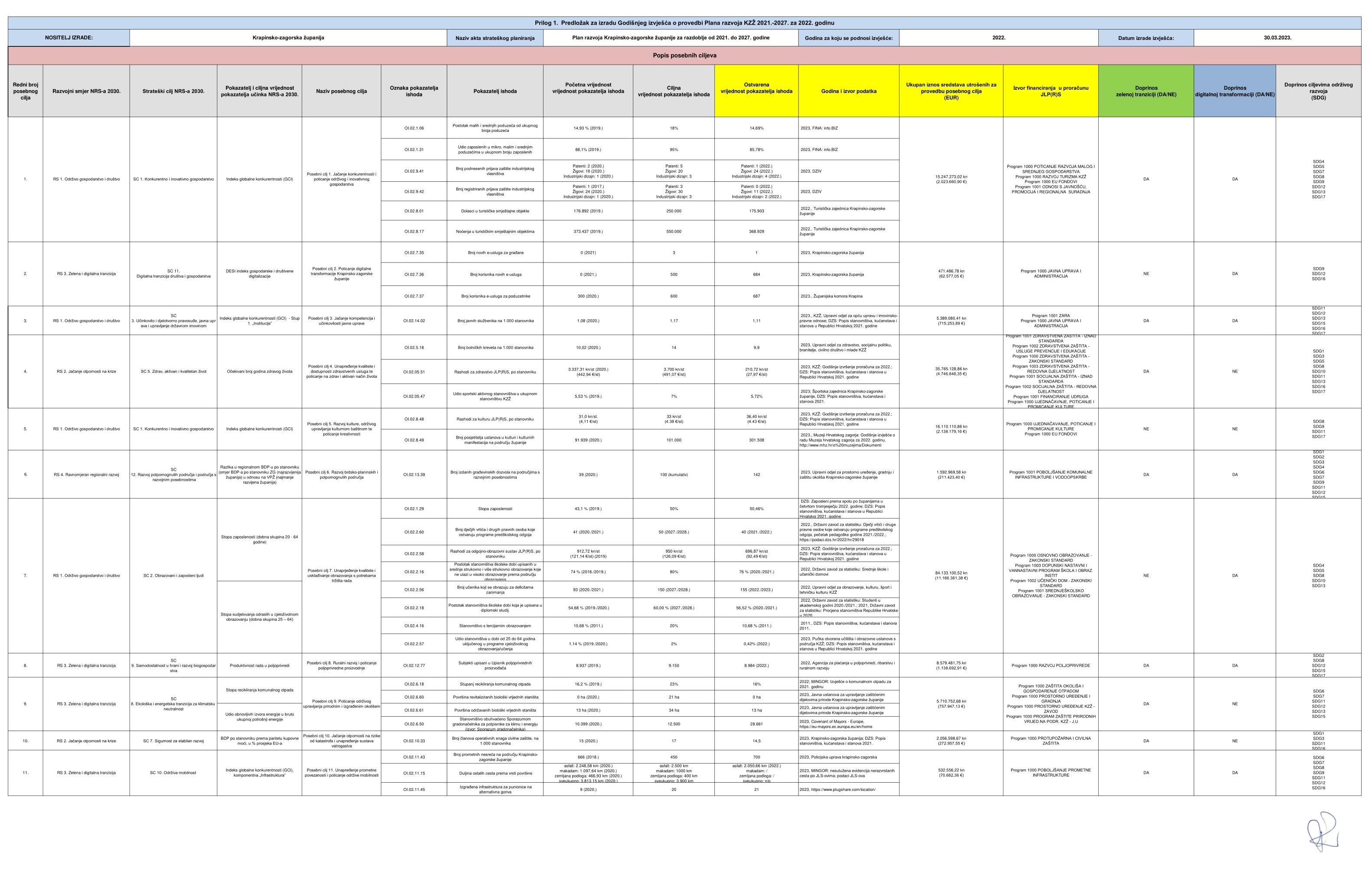 Razvojni smjerovi i strateški ciljevi NRSRazvojni smjerovi i strateški ciljevi NRSPosebni ciljevi Plana razvoja KZŽRazvojni smjer 1:ODRŽIVO GOSPODARSTVO I DRUŠTVOSC 1: Konkurentno i inovativno gospodarstvoPosebni cilj 1. Jačanje konkurentnosti i poticanje održivog i inovativnog gospodarstvaPosebni cilj 5. Razvoj kulture, održivog upravljanja kulturnom baštinom te poticanje kreativnostiRazvojni smjer 1:ODRŽIVO GOSPODARSTVO I DRUŠTVOSC 2: Obrazovani i zaposleni ljudiPosebni cilj 7. Unaprjeđenje kvalitete i usklađivanje obrazovanja s potrebama tržišta radaRazvojni smjer 1:ODRŽIVO GOSPODARSTVO I DRUŠTVOSC 3: Učinkovito i djelotvorno pravosuđe, javna uprava i upravljanje državnom imovinom Posebni cilj 3. Jačanje kompetencija i učinkovitosti javne upraveRazvojni smjer 2:JAČANJE OTPORNOSTI NA KRIZESC 5: Zdrav, aktivan i kvalitetan životPosebni cilj 4. Unaprjeđenje kvalitete i dostupnosti zdravstvenih usluga te poticanje na zdrav i aktivan način životaRazvojni smjer 2:JAČANJE OTPORNOSTI NA KRIZESC 7: Sigurnost za stabilan razvojPosebni cilj 10. Jačanje otpornosti na rizike od katastrofa i unaprjeđenje sustava vatrogastvaRazvojni smjer 3:ZELENA I DIGITALNA TRANZICIJASC 8: Ekološka i energetska tranzicija za klimatsku neutralnostPosebni cilj 9. Poticanje održivog upravljanja prirodnim i izgrađenim okolišemRazvojni smjer 3:ZELENA I DIGITALNA TRANZICIJASC 9: Samodostatnost u hrani i razvoj biogospodarstva Posebni cilj 8. Ruralni razvoj i poticanje poljoprivredne proizvodnjeRazvojni smjer 3:ZELENA I DIGITALNA TRANZICIJASC 10: Održiva mobilnostPosebni cilj 11. Unaprjeđenje prometne povezanosti i poticanje održive mobilnostiRazvojni smjer 3:ZELENA I DIGITALNA TRANZICIJASC 11: Digitalna tranzicija društva i gospodarstvaPosebni cilj 2. Poticanje digitalne transformacije Krapinsko-zagorske županijeRazvojni smjer 4:RAVNOMJERNI REGIONALNI RAZVOJSC 12: Razvoj potpomognutih područja i područja s razvojnim posebnostima Posebni cilj 6. Razvoj brdsko-planinskih i potpomognutih područja Pokazatelj ishodaPočetna vrijednostCiljana vrijednostOstvarena vrijednost (godina podatka)OI.02.1.06 Postotak malih i srednjih poduzeća od ukupnog broja poduzeća14,93 %18 %14,69 % (2021.)OI.02.1.31. Udio zaposlenih u mikro, malim i srednjim poduzećima u ukupnom broju zaposlenih88,1 %95 %85,78 % (2021.)OI.02.9.41. Broj podnesenih prijava zaštite industrijskog vlasništvaPatenti: 2 (2020.)Žigovi: 18 (2020.)Industrijski dizajn: 1 (2020.)Patenti: 5 Žigovi: 20 Industrijski dizajn: 3Patenti: 1 (2022.)Žigovi: 24 (2022.)Industrijski dizajn: 4 (2022.)OI.02.9.42. Broj registriranih prijava zaštite industrijskog vlasništvaPatenti: 1 (2017.)Žigovi: 24 (2020.)Industrijski dizajn: 1 (2020.)Patenti: 3 Žigovi: 30 Industrijski dizajn: 3Patenti: 0 (2022.)Žigovi: 11 (2022.)Industrijski dizajn: 2 (2022.)OI.02.8.01. Dolasci u turističke smještajne objekte176.892 (2019.)250.000175.903 (2022.)OI.02.8.17, Noćenja u turističkim smještajnim objektima373.437 (2019.)550.000368.929 (2022.)Pokazatelj ishodaPočetna vrijednostCiljana vrijednostOstvarena vrijednost (godina podatka)OI.02.7.35  Broj novih e-usluga za građane0 (2021.)31 (2022.)OI.02.7.36  Broj korisnika novih e-usluga0 (2021.)500684 (2022.)OI.02.7.37 Broj korisnika e-usluga za poduzetnike300 (2020.)600687 (2022.)Pokazatelj ishodaPočetna vrijednostCiljana vrijednostOstvarena vrijednost (godina podatka)OI.02.14.02  Broj javnih službenika na 1.000 stanovnika1,08 (2020.)1,171,11 (2022.)Pokazatelj ishodaPočetna vrijednostCiljana vrijednostOstvarena vrijednost (godina podatka)OI.02.5.18  Broj bolničkih kreveta na 1.000 stanovnika10,02 (2020.)149,9 (2022.)OI.02.05.51 Rashodi za zdravstvo JLP(R)S, po stanovniku3.337,31 kn/st (2020.)  (442,94 €/st) (2020.)3.700 kn/st  (491,07 €/st) 210,72 kn/st  (27,97 €/st) (2022.)OI.02.05.47 Udio sportski aktivnog stanovništva u ukupnom stanovništvu KZŽ5,53 % (2019.)75,72 % (2022.)Pokazatelj ishodaPočetna vrijednostCiljana vrijednostOstvarena vrijednost (godina podatka)OI.02.8.48 Rashodi za kulturu JLP(R)S, po stanovniku31,0 kn/st(4,11 €/st) (2020.)33 kn/st(4.38 €/st)36,40 kn/st (4.43 €/st) (2022.)OI.02.8.49 Broj posjetitelja ustanova u kulturi i kulturnih manifestacija na području županije91.939 (2020.)101.000301.508 (2022.)Pokazatelj ishodaPočetna vrijednostCiljana vrijednostOstvarena vrijednost (godina podatka)OI.02.13.39 Broj izdanih građevinskih dozvola na područjima s razvojnim posebnostima39 (2020.)100 (kumulativ)142 (2022.)Pokazatelj ishodaPočetna vrijednostCiljana vrijednostOstvarena vrijednost (godina podatka)OI.02.1.29 Stopa zaposlenosti43,1 % (2019.)50 %50,46 % (2022.)OI.02.2.60 Broj dječjih vrtića i drugih pravnih osoba koje ostvaruju programe predškolskog odgoja41 (2020./2021.)50 (2027./2028.)40 (2021./2022.)OI.02.2.58 Rashodi za odgojno-obrazovni sustav JLP(R)S, po stanovniku912,72 kn/st(121,14 €/st) (2019.)950 kn/st(126,09 €/st)696,87 kn/st (92,49 €/st) (2022.)OI.02.2.16 Postotak stanovništva školske dobi upisanih u srednje strukovno i više strukovno obrazovanje koje ne ulazi u visoko obrazovanje prema području obrazovanja74 % (2018./2019.)80 %76 % (2020./2021.)OI.02.2.56 Broj učenika koji se obrazuju za deficitarna zanimanja93 (2020./2021.)150 (2027./2028.)155 (2022./2023.)OI.02.2.18 Postotak stanovništva školske dobi koja je upisana u diplomski studij 54,68 % (2019./2020.)60,0 %56,52 % (2020./2021.)OI.02.4.16 Stanovništvo s tercijarnim obrazovanjem10,68 % (2011.)20 %10,68 % (2011.)OI.02.2.57 Udio stanovništva u dobi od 25 do 64 godina uključenog u programe cjeloživotnog obrazovanja/učenja1,14 % (2019./2020.)2 %0,42 % (2022.)Pokazatelj ishodaPočetna vrijednostCiljana vrijednostOstvarena vrijednost (godina podatka)OI.02.12.77 Subjekti upisani u Upisnik poljoprivrednih proizvođača8.937 (2019.)9.1508.984 (2022.)Rb.MjeraOsigurana sredstva Odobrena sredstvaBroj korisnika 1Potpora poljoprivrednim udrugama100.000,00 kn(13.272,28 €)63.693,75 kn(8.453,61 €)62Potpora za ulaganje u modernizaciju i povećanje konkurentnosti poljop. u preradi i stavljanje na tržište600.000,00 kn(79.633,69 €) 645.287,31 kn (85.644,34 €)233Potpora za uzgoj zagorskog purana na području KZŽ400.000,00 kn(53.089,12 €)364.500,00 kn(48.377,46 €)334Potpora za pripremu projektne dokumentacije100.000,00 kn(13.272,28 €)127.250,00 kn(16.888,98 €)325Potpora za razvoj poljop. proizvodnje i promociju poljoprivrednih proizvoda na području KZŽ 100.000,00 kn(13.272,28 €)168.469,57 kn(22.359,75 €)356Potpora za povećanje ekološke proizvodnje na području KZŽ 250.000,00 kn(33.180,70 €)295.544,12 kn(39.225,45 €)147Potpora za povećanje stočarske proizvodnje KZŽ200.000,00 kn(26.544,56 €)249.131,25 kn(33.065,40 €)78Potpora za očuvanje pčelinjeg fonda na području KZŽ200.000,00 kn(26.544,56 €)195.540,00 kn(25.952,62 €)879Potpora za zaštitu višegodišnjih nasada od padalina na području KZŽ200.000,00 kn(26.544,56 €)73.307,90 kn(9.729,63 €)510Potpora za povećanje poljoprivredne proizvodnje na području KZŽ210.000,00 kn(27.871,79 €)382.875,08 kn(50.816,26 €)15UkupnoUkupno2.410.000,00 kn(319.861,97 €)2.562.598,98 kn(340.115,33 €)257Pokazatelj ishodaPočetna vrijednostCiljana vrijednostOstvarena vrijednost (godina podatka)OI.02.6.18 Stupanj recikliranja komunalnog otpada16,2 % (2019.)23 %16 % (2021.)OI.02.6.60 Površina revitaliziranih biološki vrijednih staništa0 ha (2020.)21 ha0 ha (2022.)OI.02.6.61 Površina održavanih biološki vrijednih staništa13 ha (2020.)34 ha13 ha (2022.)OI.02.6.50 Stanovništvo obuhvaćeno Sporazumom gradonačelnika za potpisnike za klimu i energiju (izvor: Sporazum gradonačelnika)10.399 (2020.)12.500 28.661 (2022.)Pokazatelj ishodaPočetna vrijednostCiljana vrijednostOstvarena vrijednost (godina podatka)OI.02.10.33 Broj članova operativnih snaga civilne zaštite, na 1.000 stanovnika15 (2020.)1714,5 (2022.)Pokazatelj ishodaPočetna vrijednostCiljana vrijednostOstvarena vrijednost (godina podatka)OI.02.11.43 Broj prometnih nesreća na području Krapinsko-zagorske županije666 (2018.)450700 (2022.)OI.02.11.15 Duljina ostalih cesta prema vrsti površineasfalt: 2.248,58 km (2020.)makadam: 1.097,64 km (2020.)zemljana podloga: 466,93 km (2020.)sveukupno: 3.813,15 km (2020.)asfalt: 2.500 kmmakadam: 1.000 kmzemljana podloga: 400 kmsveukupno: 3.900 kmasfalt: 2.050,66 km (2022.)makadam: /zemljana podloga: /sveukupno: n/pOI.02.11.45 Izgrađena infrastruktura za punionice na alternativna goriva9 (2020.)2021 (2022.)Posebni ciljevi kod koji je ostvaren napredak svih definiranih pokazatelja ishoda u odnosu na početne vrijednosti:PC 2. Poticanje digitalne transformacije Krapinsko-zagorske županijePC 5. Razvoj kulture, održivog upravljanja kulturnom baštinom te poticanje kreativnostiPosebni ciljevi s jednim definiranim pokazateljem ishoda koji je ostvario napredak u odnosu na početne vrijednosti:  PC 3. Jačanje kompetencija i učinkovitosti javne upravePC 6. Razvoj brdsko-planinskih i potpomognutih područja PC 8. Ruralni razvoj i poticanje poljoprivredne proizvodnjePosebni ciljevi s više od pola definiranih pokazatelja ishoda koji su u 2022. ostvarili napredak u odnosu na početnu vrijednost:PC 7. Unaprjeđenje kvalitete i usklađivanje obrazovanja s potrebama tržišta radaPosebni ciljevi kod koji su ostvarene vrijednosti većine pokazatelja u 2022. godini jednake početnim vrijednostima:PC 9. Poticanje održivog upravljanja prirodnim i izgrađenim okolišemPosebni ciljevi kod kojih većina pokazatelja ishoda bilježi nazadovanje ostvarene vrijednosti 2022. godine u odnosu na početnu vrijednost: PC 1. Jačanje konkurentnosti i poticanje održivog i inovativnog gospodarstvaPC 4. Unapređenje kvalitete i dostupnosti zdravstvenih usluga te poticanje na zdrav i aktivan način životaPC 10. Jačanje otpornosti na rizike od katastrofa i unapređenje sustava vatrogastvaPC 11. Unapređenje prometne povezanosti i poticanje održive mobilnosti